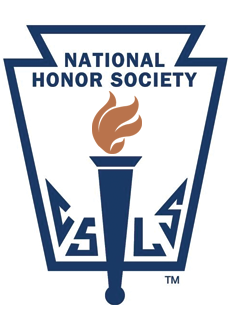 National Honor SocietyAitkin High School ChapterStudent Activity Information FormSTUDENT NAME:Directions: Please complete all sections. Do not be modest. All information will be used by the faculty council to assist with the fair consideration of your candidacy during the selection process. Completion of this form does not guarantee selection into the National Honor Society. Should you have questions about this form, please see Mrs. Sander. -Leadership Positions: List all elected or appointed leadership positions you have held in school, community, or work activities. Only those positions in which you were responsible for directing or motivating others should be included. Examples: elected officer for a student class or club, committee chairperson, team captain, newspaper or yearbook editor, work area manager, or other community leader. -Service Activities: List service activities in which you have participated. These can be individual or group service projects done either in or out of school. Generally speaking, service activities are those that are done for or on behalf of others (not including immediate family members) for which no compensation (monetary or other) has been given. Please list the estimated number of hours you invested while performing this service.-Student Activities: List all school-based activities in which you have participated in school. Include clubs, teams, musical groups, etc., and any significant accomplishments in each.-Community Activities: List all community activities in which you have participated and note any major accomplishment in each. These should be any activities outside of school in which you participated for the betterment of your community. Examples: religious groups, clubs sponsored outside the school, Boy or Girl Scouts, 4-H, community art endeavors, etc. -Work Experience, Recognition, and Awards: Though not a specific criterion for membership, please list below any job experiences, honors, or recognition you have received that support your candidacy for membership in the Honor Society. Work experience may be paid or volunteer. Examples: Honor Roll, Presidential Physical Fitness Award, Voice of Democracy essay winner, leadership conferences attended, etc.Why should you be considered for membership to the Aitkin National Honor Society? Items to include: what you hope to accomplish as a member, what you can contribute to the Aitkin community and school. This is the only part of the application that demonstrates your own voice and allows your creativity of thought. Please keep it under 300 words. Type your response here.Teacher RecommendationsPlease choose 3 teachers to fill out the NHS Faculty Recommendation Form. The form was also attached in a Word Document in the email. You must email it in an attachment to the teachers you wish to fill it out. YOU MUST ASK THEM BEFORE EMAILING THE FORM!Paper copies are available in the school counseling office if you/teachers prefer that method.Type in the 3 teachers you chose. 1.2.3.Signatures I understand that completing this form does not guarantee selection to the Aitkin National Honor Society. I attest that the information presented here is complete and accurate. If selected, I agree to abide by the standards and guidelines of the chapter and to fulfill all of my membership obligations to the best of my ability.**Electronic signatures appearing on this document are treated the same as hand written signatures for validity purposes.Student Signature:					Date: 	I have read the information provided by my son/daughter on this form and can verify that it is true, accurate, and complete.Parent/Guardian Signature: 			Date: Return completed form to the High School Counseling Office byMonday, November 2, 3:30 PM.You can also choose to share this as a Google Doc with Meredith Sander, or email it to msander@isd1.orgAny application received after the above time will not be considered.Elected or appointed position9101112Activity, Organization, or EmployerActivity9101112Group or Organization (if applicable) andNumber of HoursActivity9101112Major AccomplishmentsActivity9101112Major AccomplishmentsJob (paid or volunteer) and/or Recognition or Award9101112Activity, Organization, or Employer